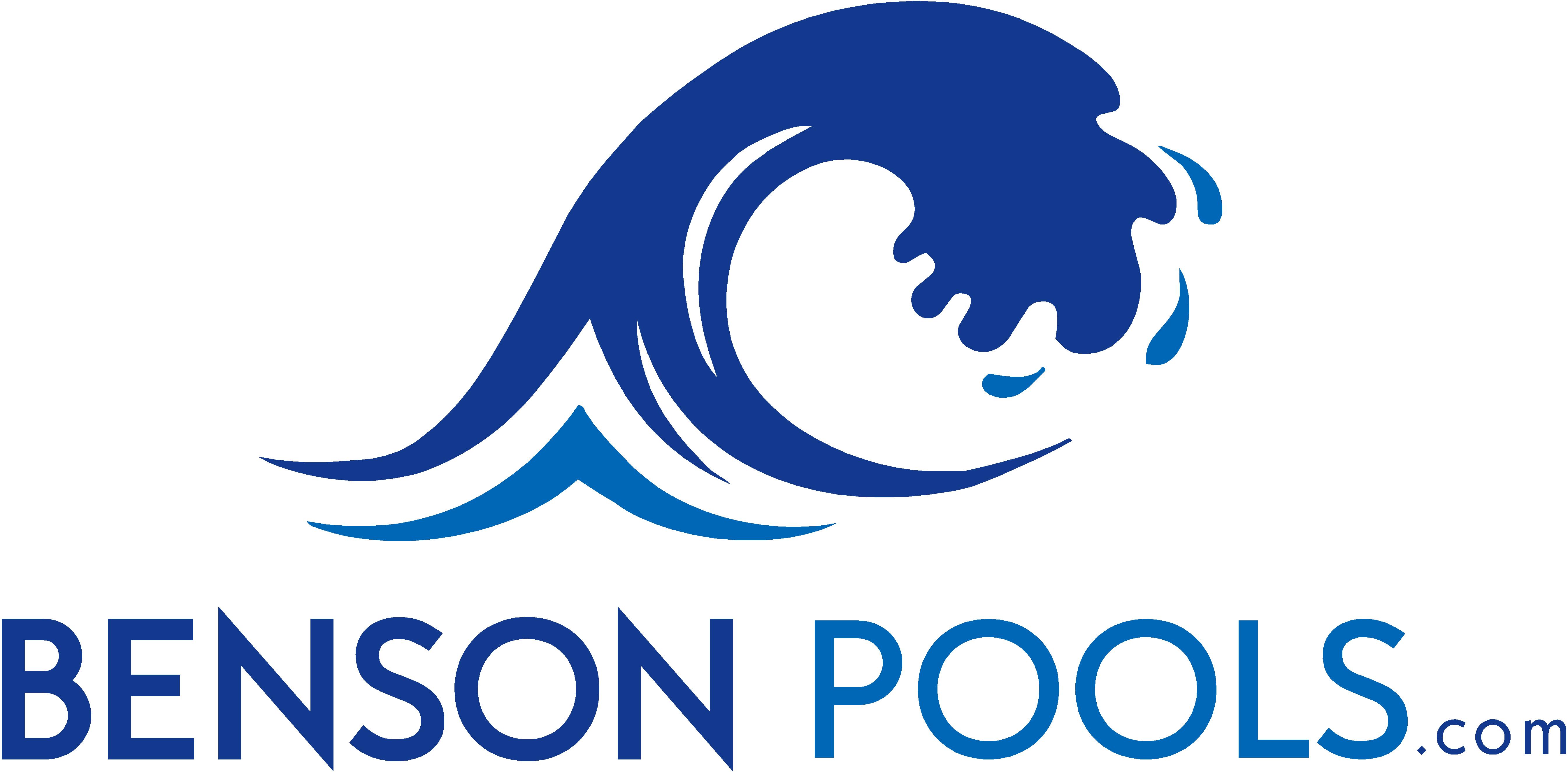 5905 Prince of Wales Drive, North Gower, Ontario K0A 2T0 (Tel. 613-733-0332) (Fax: 613-489-4240)RESIDENTIAL POOL START-UP 2017CUSTOMER NAME __________________________________________________________________	STREET ___________________________________________________ Postal code _______________PHONE (H) ____________________	(O) _____________________	FAX  _____________________E-MAIL ________________________________________  (Cell) ________________________  1. START POOL SYSTEM  (no cover) .......................................................................................................................$ 235.00Remove winterizing plugs and gizzmo; install deck equipment, pool lights, directional ball fittings, plugs on pump, filter and heater etc.  Prime pump and backwash filter, shock pool with chlorine.  (Note: Water level must be half-way up the skimmer mouth to enable priming of the pump.  If we have to go back for a second call due to low water level you will be charged extra for this call. We will automatically supply any minor parts or material needed to start the system and will charge for this.  If major work is needed, you will be notified before we proceed.)  *See item # 5 on reverse for special pools.  2. REMOVE POOL COVER AND START POOL SYSTEM  …………………......................................................$490.00Skim off leaves and put them in bags, leave at curb. Pump water off cover, wash & treat with preservative, leave near pool.  Wash water bags, roll up neatly. Owner fills pool 1/2  way up skimmer, we go back to start system as in # 1. *See item # 5 on reverse for special pools.  3. SPRING VACUUM ......................................................................................……........................................$95.00 per hourWe use our own pump and will vacuum to waste.  The pool must be full and we will run your hose to fill the pool while vacuuming.  If there are lots of leaves or silt, we may have to come back for additional call(s) to complete the cleaning.  4. REGULAR VACUUMING:     (    ) Weekly;   (    ) Every 2 Weeks ...................…...................................$90.00 per hour  5. DRAIN & ACID WASH, PAINTING, COPING, TILE,  VINYL LINERS  etc …..Please e-mail or call for estimate6. SUPPLY:    (   ) 20 kg Bags Pool Salt;   (   ) 12 kg Pucks;   (   ) 8 kg Cal Booster;   (   ) 8 kg Alkalinity plus;  (   ) Test strips   (   ) 20 kg Shock;   (   ) Leaf net;   (   ) Pool Brush; Other ___________________________________FILTER LOCATION:    (    ) YARD,    (    ) CABANA,    (    ) HOUSE. HEATER LOCATION   (    ) none;     (    ) same as filter; or: __________________DATE REQUESTED: (  ) Apr 10TH -21ST; (  ) April 24TH – May 5th; (  ) May 8th – 19th; (  ) May 22nd – June 2nd; (  ) June 5th – June 16th Terms: Approved accounts are net 30 days. Overdue accounts are subject to a 1-1/2 % per month surcharge. I accept the terms and conditions and authorize A. Bruce Benson Ltd. to provide the services as above plus any material or product necessary to the complete the work.Customer’s signature X ________________________________		DATE _______________Please fill in & sign. Return by post, e-mail to frank@bensonpools.com or fax to 613-489-4240.   **TAXES ARE EXTRA - SEE OVER TERMS AND CONDITIONS**TERMS AND CONDITIONS1. LIABILITY A. Bruce Benson Ltd. shall not be responsible for any damage caused by hydrostatic pressure and the present or future condition of the owner’s pool and equipment.2. POOL PAINTINGA. Bruce Benson Ltd., will undertake the painting of the pool in a professional and workmanlike manner, consistent with established industry standards and using only high quality pool paint. We assume no responsibility for poor paint adhesion to previously painted surfaces since it is not possible to guarantee that the existing coating will be a satisfactory base to receive a new layer of paint. 3 MATERIALS AND SUPPLIESIn the course of the opening procedure Benson’s staff are instructed to supply to the owner at extra charge all the parts, supplies and chemicals deemed necessary for the correct operation / maintenance of the system.4. LIMITED WARRANTYAll parts used in this order are subject to the manufacturer’s warranty. All work will be carried out in a competent and workmanlike manner.5. SPECIAL POOLSSome pools have multiple features that involve extra work to close and open.  Our prices are based on a maximum 20 x 40 pool size with 1 filter, 1 filter pump, 2 return flow fittings, 1 skimmer, 1 heater, 1 light, 1 ladder, 1 standard pool cover.  Pools with more extensive systems, spas, hydro therapy jets, decorative water features & ponds, safety covers etc. will incur extra charges. Disassembly / cleaning of cartridge or diatomaceous earth filters is not included. If you would like this service we will remove the DE or cartridge elements at winterizing, clean them and return them afterwards.N.B.  We try our best to accommodate your pool opening in the time frame that you ask for, but work is scheduled in the order that requests are received in our office.  As soon as you get the order form back to us we will then be able to slot you into our service schedule.c:\misc17\Spring.026